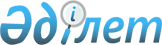 О внесении изменений в решение районного маслихата от 12 декабря 2013 года № 17/187 "О районном бюджете на 2014-2016 годы"Решение Мунайлинского районного маслихата Мангистауской области от 24 ноября 2014 года № 27/277. Зарегистрировано Департаментом юстиции Мангистауской области от 27 ноября 2014 года № 2534.      Примечание РЦПИ.

      В тексте документа сохранена пунктуация и орфография оригинала.

      В соответствии со статьями 106, 109 Бюджетного кодекса Республики Казахстан от 4 декабря 2008 года, подпунктом 1) пункта 1 статьи 6 Закона Республики Казахстан от 23 января 2001 года «О местном государственном управлении и самоуправлении в Республике Казахстан» и решением Мангистауского областного маслихата от 19 ноября 2014 года № 20/297 «О внесении изменений в решение областного маслихата от 10 декабря 2013 года № 13/188 «Об областном бюджете на 2014-2016 годы» (зарегистрировано в Реестре государственной регистрации нормативных правовых актов за № 2524), Мунайлинский районный маслихат РЕШИЛ:



      1. Внести в решение районного маслихата от 12 декабря 2013 года  № 17/187 «О районном бюджете на 2014-2016 годы» (зарегистрировано в Реестре государственной регистрации нормативных правовых актов за № 2336, опубликовано в газете «Мұнайлы» от 31 января 2014 года № 4 (381)) следующие изменения:



      пункт 1 изложить в новой редакции:



      «1. Утвердить районный бюджет на 2014 год согласно приложению 1 в следующих объемах:



      1) доходы – 9 547 973 тысяч тенге, в том числе по:

      налоговым поступлениям – 3 620 456 тысяч тенге;

      неналоговым поступлениям – 35 892 тысяч тенге;

      поступлениям от продажи основного капитала – 371 000 тысяч тенге; 

      поступлениям трансфертов – 5 520 625 тысяч тенге;

      2) затраты – 9 717 964 тысяч тенге;

      3) чистое бюджетное кредитование – 330 190 тысяч тенге, в том числе:

      бюджетные кредиты – 372 918 тысяч тенге; 

      погашение бюджетных кредитов – 42 728 тысяч тенге;

      4) сальдо по операциям с финансовыми активами – 0 тенге, в том числе:

      приобретение финансовых активов – 0 тенге;

      поступления от продажи финансовых активов государства – 0 тенге;

      5) дефицит (профицит) бюджета – 500 181 тысяч тенге;

      6) финансирование дефицита (использование профицита) бюджета – 500 181 тысяч тенге».



      подпункты 1 и 5 пункта 2 изложить в новой редакции:



      «1) Индивидуальный подоходный налог с доходов, облагаемых у источника выплаты – 93,5 процента;

      5) Социальный налог – 93,4 процентов.».



      пункт 6 изложить в новой редакции:



      «6. Утвердить резерв местного исполнительного органа района в сумме 1 140 тысячи тенге.».



      приложения 1 и 6 указанного решения изложить в новой редакции согласно приложениям 1 и 2 к настоящему решению. 



      2. Контроль за исполнением настоящего решения возложить на бюджетную комиссию района (председатель комиссии К. Ондабаев).



      3. Обеспечить официальное опубликование данного решения на официальном сайте районного акимата и в информационно-правовой системе «Әділет» после государственной регистрации в департаменте юстиции Мангистауской области (Б. Назар). 



      4. Настоящее решение вводится в действие с 1 января 2014 года.

 

       Председатель сессии                     С.Битан      Секретарь районного

      маслихата                               Б.Назар

 

       «СОГЛАСОВАНО»

      Начальник государственного

      учреждения «Мунайлинский

      районный отдел экономики и финансов»

      Ш. Сұңғат

      24 ноября 2014 года

 

 

Приложение 1

к решению Мунайлинского районного

маслихата от 24 ноября 2014 года № 27/277

 

  Районный бюджет на 2014 год

Приложение 2

к решению Мунайлинского районного

маслихата от 24 ноября 2014 года № 27/277

 

  Перечень бюджетных программ на 2014 год каждого аула (села), аульного (сельского) округа
					© 2012. РГП на ПХВ «Институт законодательства и правовой информации Республики Казахстан» Министерства юстиции Республики Казахстан
				Кат.
Кл.
Подк.
Наименование
Сумма, тыс. тенге
111231. ДОХОДЫ9 547 9731НАЛОГОВЫЕ ПОСТУПЛЕНИЯ3 620 45601Подоходный налог1 118 1432Индивидуальный подоходный налог1 118 14303Социальный налог878 5901Социальный налог878 59004Hалоги на собственность1 562 2321Hалоги на имущество1 491 7813Земельный налог12 2214Hалог на транспортные средства58 0005Единый земельный налог23005Внутренние налоги на товары, работы и услуги42 7282Акцизы7 9123Поступления за использование природных и других ресурсов8 8004Сборы за ведение предпринимательской и профессиональной деятельности26 0165Налог на игорный бизнес007Прочие налоги591Прочие налоги5908Обязательные платежи, взимаемые за совершение юридически значимых действий и (или) выдачу документов уполномоченными на то государственными органами или должностными лицами18 7041Государственная пошлина18 7042НЕНАЛОГОВЫЕ ПОСТУПЛЕНИЯ35 89201Доходы от государственной собственности10 8871Поступления части чистого дохода государственных предприятий185Доходы от аренды имущества, находящегося в государственной собственности10 8007Вознаграждения по кредитам, выданным из государственного бюджета7002Поступления от реализации товаров (работ, услуг)

государственными учреждениями, финансируемыми из

государственного бюджета01Поступления от реализации товаров (работ, услуг)

государственными учреждениями, финансируемыми из

государственного бюджета003Поступления денег от проведения государственных

закупок, организуемых государственными

учреждениями, финансируемыми из государственного

бюджета51Поступления денег от проведения государственных

закупок, организуемых государственными учреждениями, финансируемыми из государственного бюджета504Штрафы, пени, санкции, взыскания, налагаемые государственными учреждениями, финансируемыми из государственного бюджета, а также содержащимися и финансируемыми из бюджета (сметы расходов) Национального Банка Республики Казахстан 22 3001Штрафы, пени, санкции, взыскания, налагаемые государственными учреждениями, финансируемыми из государственного бюджета, а также содержащимися и финансируемыми из бюджета (сметы расходов) Национального Банка Республики Казахстан, за исключением поступлений от организаций нефтяного сектора 22 30006Прочие неналоговые поступления2 7001Прочие неналоговые поступления2 7003ПОСТУПЛЕНИЯ ОТ ПРОДАЖИ ОСНОВНОГО КАПИТАЛА371 00001Продажа государственного имущества, закрепленного за государственными учреждениями1 3001Продажа государственного имущества, закрепленного за государственными учреждениями1 30003Продажа земли и нематериальных активов369 7001Продажа земли359 0002Продажа нематериальных активов10 7004ПОСТУПЛЕНИЯ ТРАНСФЕРТОВ5 520 62502Трансферты из вышестоящих органов государственного управления5 520 6252Трансферты из областного бюджета5 520 625Фгр.
Адм.
Пр.
Наименование
Сумма, тыс. тенге
111232. ЗАТРАТЫ9 717 96401Государственные услуги общего характера541 396112Аппарат маслихата района (города областного значения)16 010001Услуги по обеспечению деятельности маслихата района (города областного значения)16 010122Аппарат акима района (города областного значения)123 887001Услуги по обеспечению деятельности акима района (города областного значения)97 554003Капитальные расходы государственного органа22 131009Капитальные расходы подведомственных государственных учреждений и организаций4 202Аппарат акима села Мангистау123Аппарат акима района в городе, города районного значения, поселка, села, сельского округа39 728001Услуги по обеспечению деятельности акима района в городе, города районного значения, поселка, села, сельского округа28 934022Капитальные расходы государственного органа794032Капитальные расходы подведомственных государственных учреждений и организаций10 000Аппарат акима села Баянды123Аппарат акима района в городе, города районного значения, поселка, села, сельского округа21 805001Услуги по обеспечению деятельности акима района в городе, города районного значения, поселка, села, сельского округа15 107022Капитальные расходы государственного органа513032Капитальные расходы подведомственных государственных учреждений и организаций6 185Аппарат акима сельского округа Кызылтобе123Аппарат акима района в городе, города районного значения, поселка, села, сельского округа23 221001Услуги по обеспечению деятельности акима района в городе, города районного значения, поселка, села, сельского округа22 881022Капитальные расходы государственного органа340Аппарат акима сельского округа Атамекен 123Аппарат акима района в городе, города районного значения, поселка, села, сельского округа22 879001Услуги по обеспечению деятельности акима района в городе, города районного значения, поселка, села, сельского округа22 854022Капитальные расходы государственного органа25Аппарат акима сельского округа Баскудык123Аппарат акима района в городе, города районного значения, поселка, села, сельского округа27 737001Услуги по обеспечению деятельности акима района в городе, города районного значения, поселка, села, сельского округа23 142022Капитальные расходы государственного органа3 330032Капитальные расходы подведомственных государственных учреждений и организаций1 265Аппарат акима сельского округа Даулет123Аппарат акима района в городе, города районного значения, поселка, села, сельского округа17 759001Услуги по обеспечению деятельности акима района в городе, города районного значения, поселка, села, сельского округа17 465022Капитальные расходы государственного органа294Аппарат акима сельского округа Батыр123Аппарат акима района в городе, города районного значения, поселка, села, сельского округа14 625001Услуги по обеспечению деятельности акима района в городе, города районного значения, поселка, села, сельского округа13 881022Капитальные расходы государственного органа744459Отдел экономики и финансов района (города областного значения)38 969001Услуги по реализации государственной политики в области формирования и развития экономической политики, государственного планирования, исполнения бюджета и управления коммунальной собственностью района (города областного значения)21 546003Проведение оценки имущества в целях налогообложения1 056011Учет, хранение, оценка и реализация имущества, поступившего в коммунальную собственность15 149015Капитальные расходы государственного органа 1 218466Отдел архитектуры, градостроительства и строительства района (города областного значения)194 776040Развитие объектов государственных органов194 77602Оборона12 189122Аппарат акима района (города областного значения)12 189005Мероприятия в рамках исполнения всеобщей воинской обязанности12 18903Общественный порядок, безопасность, правовая, судебная, уголовно-исполнительная деятельность4 880458Отдел жилищно-коммунального хозяйства, пассажирского транспорта и автомобильных дорог района (города областного значения)4 880021Обеспечение безопасности дорожного движения в населенных пунктах4 88004Образование5 351 861Аппарат акима села Мангистау123Аппарат акима района в городе, города районного значения, поселка, села, сельского округа138 562004Обеспечение деятельности организаций дошкольного воспитания и обучения31 429005Организация бесплатного подвоза учащихся до школы и обратно в сельской местности6 427041Реализация государственного образовательного заказа в дошкольных организациях образования100 706Аппарат акима сельского округа Баянды123Аппарат акима района в городе, города районного значения, поселка, села, сельского округа78 515041Реализация государственного образовательного заказа в дошкольных организациях образования78 515Аппарат акима сельского округа Кызылтобе123Аппарат акима района в городе, города районного значения, поселка, села, сельского округа128 509005Организация бесплатного подвоза учащихся до школы и обратно в сельской местности17 701041Реализация государственного образовательного заказа в дошкольных организациях образования110 808Аппарат акима сельского округа Атамекен123Аппарат акима района в городе, города районного значения, поселка, села, сельского округа116 076041Реализация государственного образовательного заказа в дошкольных организациях образования116 076Аппарат акима сельского округа Баскудык123Аппарат акима района в городе, города районного значения, поселка, села, сельского округа165 851005Организация бесплатного подвоза учащихся до школы и обратно в сельской местности33 561041Реализация государственного образовательного заказа в дошкольных организациях образования132 290Аппарат акима сельского округа Даулет123Аппарат акима района в городе, города районного значения, поселка, села, сельского округа21 966005Организация бесплатного подвоза учащихся до школы и обратно в сельской местности2 675041Реализация государственного образовательного заказа в дошкольных организациях образования19 291Аппарат акима сельского округа Батыр123Аппарат акима района в городе, города районного значения, поселка, села, сельского округа13 243005Организация бесплатного подвоза учащихся до школы и обратно в сельской местности13 243464Отдел образования района (города областного значения)3 183 475001Услуги по реализации государственной политики на местном уровне в области образования22 836003Общеобразовательное обучение2 797 348005Приобретение и доставка учебников, учебно-методических комплексов для государственных учреждений образования района (города областного значения)51 860006Дополнительное образование для детей95 513007Проведение школьных олимпиад, внешкольных мероприятий и конкурсов районного (городского) масштаба2 707009Обеспечение деятельности организаций дошкольного воспитания и обучения23 316012Капитальные расходы государственного органа 540015Ежемесячная выплата денежных средств опекунам (попечителям) на содержание ребенка-сироты (детей-сирот), и ребенка (детей), оставшегося без попечения родителей11 317040Реализация государственного образовательного заказа в дошкольных организациях образования90 574067Капитальные расходы подведомственных государственных учреждений и организаций87 464466Отдел архитектуры, градостроительства и строительства района (города областного значения)1 505 664037Строительство и реконструкция объектов образования1 505 66406Социальная помощь и социальное обеспечение331 909Аппарат акима села Мангистау123Аппарат акима района в городе, города районного значения, поселка, села, сельского округа1 609003Оказание социальной помощи нуждающимся гражданам на дому1 609Аппарат акима сельского округа Кызылтобе123Аппарат акима района в городе, города районного значения, поселка, села, сельского округа732003Оказание социальной помощи нуждающимся гражданам на дому732451Отдел занятости и социальных программ района (города областного значения)329 184001Услуги по реализации государственной политики на местном уровне в области обеспечения занятости и реализации социальных программ для населения21 670002Программа занятости44 112004Оказание социальной помощи на приобретение топлива специалистам здравоохранения, образования, социального обеспечения, культуры, спорта и ветеринарии в сельской местности в соответствии с законодательством Республики Казахстан29 077005Государственная адресная социальная помощь12 582006Оказание жилищной помощи662007Социальная помощь отдельным категориям нуждающихся граждан по решениям местных представительных органов175 249010Материальное обеспечение детей-инвалидов, воспитывающихся и обучающихся на дому4 538011Оплата услуг по зачислению, выплате и доставке пособий и других социальных выплат1 190014Оказание социальной помощи нуждающимся гражданам на дому17 890016Государственные пособия на детей до 18 лет7 671017Обеспечение нуждающихся инвалидов обязательными гигиеническими средствами и предоставление услуг специалистами жестового языка, индивидуальными помощниками в соответствии с индивидуальной программой реабилитации инвалида8 470021Капитальные расходы государственного органа 6 073458Отдел жилищно-коммунального хозяйства, пассажирского транспорта и автомобильных дорог района (города областного значения)384050Реализация Плана мероприятий по обеспечению прав и улучшению качества жизни инвалидов38407Жилищно-коммунальное хозяйство1 896 131464Отдел образования района (города областного значения)303026Ремонт объектов в рамках развития городов и сельских населенных пунктов по Дорожной карте занятости 2020303466Отдел архитектуры, градостроительства и строительства района (города областного значения)1 361 100003Проектирование, строительство и (или) приобретение жилья коммунального жилищного фонда49 311004Проектирование, развитие, обустройство и (или) приобретение инженерно-коммуникационной инфраструктуры364 795005Развитие коммунального хозяйства614 036007Развитие благоустройства городов и населенных пунктов3 480058Развитие системы водоснабжения и водоотведения в сельских населенных пунктах329 478458Отдел жилищно-коммунального хозяйства, пассажирского транспорта и автомобильных дорог района (города областного значения)80 139018Благоустройство и озеленение населенных пунктов19 934041Ремонт и благоустройство объектов в рамках развития сельских населенных пунктов по Дорожной карте занятости 202037 655012Функционирование системы водоснабжения и водоотведения22 550Аппарат акима села Мангистау123Аппарат акима района в городе, города районного значения, поселка, села, сельского округа113 917008Освещение улиц населенных пунктов54 474009Обеспечение санитарии населенных пунктов26 088011Благоустройство и озеленение населенных пунктов20 095027Ремонт и благоустройство объектов в рамках развития городов и сельских населенных пунктов по Дорожной карте занятости 202013 260Аппарат акима села Баянды123Аппарат акима района в городе, города районного значения, поселка, села, сельского округа35 322008Освещение улиц населенных пунктов11 215009Обеспечение санитарии населенных пунктов13 816011Благоустройство и озеленение населенных пунктов4 780027Ремонт и благоустройство объектов в рамках развития городов и сельских населенных пунктов по Дорожной карте занятости 20205 511Аппарат акима сельского округа Кызылтобе123Аппарат акима района в городе, города районного значения, поселка, села, сельского округа88 259008Освещение улиц населенных пунктов54 176009Обеспечение санитарии населенных пунктов22 353011Благоустройство и озеленение населенных пунктов7 992027Ремонт и благоустройство объектов в рамках развития городов и сельских населенных пунктов по Дорожной карте занятости 20203 738Аппарат акима сельского округа Атамекен 123Аппарат акима района в городе, города районного значения, поселка, села, сельского округа83 545008Освещение улиц населенных пунктов23 592009Обеспечение санитарии населенных пунктов13 816011Благоустройство и озеленение населенных пунктов41 682027Ремонт и благоустройство объектов в рамках развития городов и сельских населенных пунктов по Дорожной карте занятости 20204 455Аппарат акима сельского округа Баскудык123Аппарат акима района в городе, города районного значения, поселка, села, сельского округа53 855008Освещение улиц населенных пунктов26 003009Обеспечение санитарии населенных пунктов13 816011Благоустройство и озеленение населенных пунктов6 176027Ремонт и благоустройство объектов в рамках развития городов и сельских населенных пунктов по Дорожной карте занятости 20207 860Аппарат акима сельского округа Даулет123Аппарат акима района в городе, города районного значения, поселка, села, сельского округа49 931008Освещение улиц населенных пунктов20 960009Обеспечение санитарии населенных пунктов17 650011Благоустройство и озеленение населенных пунктов5 345027Ремонт и благоустройство объектов в рамках развития городов и сельских населенных пунктов по Дорожной карте занятости 20205 976Аппарат акима сельского округа Батыр123Аппарат акима района в городе, города районного значения, поселка, села, сельского округа29 760008Освещение улиц населенных пунктов7 715009Обеспечение санитарии населенных пунктов13 816011Благоустройство и озеленение населенных пунктов3 211027Ремонт и благоустройство объектов в рамках развития сельских населенных пунктов по Дорожной карте занятости 20205 01808Культура, спорт, туризм и информационное пространство242 953465Отдел физической культуры и спорта района (города областного значения)84 021001Услуги по реализации государственной политики на местном уровне в сфере физической культуры и спорта9 842005Развитие массового спорта и национальных видов спорта 53 562032Капитальные расходы подведомственных государственных учреждений и организаций3 917006Проведение спортивных соревнований на районном (города областного значения) уровне11 876007Подготовка и участие членов сборных команд района (города областного значения) по различным видам спорта на областных спортивных соревнованиях4 824478Отдел внутренней политики, культуры и развития языков района (города областного значения)120 298001Услуги по реализации государственной политики на местном уровне в области информации, укрепления государственности и формирования социального оптимизма граждан, развития языков и культуры14 642003Капитальные расходы государственного органа 600004Реализация мероприятий в сфере молодежной политики12 849006Услуги по проведению государственной информационной политики через телерадиовещание3 932007Функционирование районных (городских) библиотек13 788008Развитие государственного языка и других языков народа Казахстана292009Поддержка культурно-досуговой работы55 520032Капитальные расходы подведомственных государственных учреждений и организаций18 675466Отдел архитектуры, градостроительства и строительства района (города областного значения)38 634008Развитие объектов спорта22 732011Развитие объектов культуры15 90209Топливно-энергетический комплекс и недропользование1 092466Отдел архитектуры, градостроительства и строительства района (города областного значения)1 092009Развитие теплоэнергетической системы1 09210Сельское, водное, лесное, рыбное хозяйство, особо охраняемые природные территории, охрана окружающей среды и животного мира, земельные отношения140 471463Отдел земельных отношений района (города областного значения)13 816001Услуги по реализации государственной политики в области регулирования земельных отношений на территории района (города областного значения)12 830007Капитальные расходы государственного органа 986474Отдел сельского хозяйства и ветеринарии района (города областного значения)25 680001Услуги по реализации государственной политики на местном уровне в сфере сельского хозяйства и ветеринарии 11 865003Капитальные расходы государственного органа150005Обеспечение функционирования скотомогильников

(биотермических ям)1 679007Организация отлова и уничтожения бродячих собак и кошек6 248012Проведение мероприятий по идентификации сельскохозяйственных животных 363013Проведение противоэпизоотических мероприятий5 375459Отдел экономики и финансов района (города областного значения)100 975099Реализация мер по оказанию социальной поддержки специалистов100 97511Промышленность, архитектурная, градостроительная и строительная деятельность29 119466Отдел архитектуры, градостроительства и строительства района (города областного значения)29 119001Услуги по реализации государственной политики в области строительства, улучшения архитектурного облика городов, районов и населенных пунктов области и обеспечению рационального и эффективного градостроительного освоения территории района (города областного значения)23 389015Капитальные расходы государственного органа5 73012Транспорт и коммуникации113 051458Отдел жилищно-коммунального хозяйства, пассажирского транспорта и автомобильных дорог района (города областного значения)113 051022Развитие транспортной инфраструктуры68 051023Обеспечение функционирования автомобильных дорог45 00013Прочие1 031 348469Отдел предпринимательства района (города областного значения)10 478001Услуги по реализации государственной политики на местном уровне в области развития предпринимательства и промышленности 9 952004Капитальные расходы государственного органа 526458Отдел жилищно-коммунального хозяйства, пассажирского транспорта и автомобильных дорог района (города областного значения)162 736001Услуги по реализации государственной политики на местном уровне в области жилищно-коммунального хозяйства, пассажирского транспорта и автомобильных дорог 20 394013Капитальные расходы государственного органа 750040Реализация мер по содействию экономическому развитию регионов в рамках Программы «Развитие регионов» 21 450067Капитальные расходы подведомственных государственных учреждений и организаций120 142459Отдел экономики и финансов района (города областного значения)1 140012Резерв местного исполнительного органа района (города областного значения) 1 140464Отдел образования района (города областного значения)13 434041Реализация мер по содействию экономическому развитию регионов в рамках Программы «Развитие регионов» 13 434465Отдел физической культуры и спорта района (города областного значения)19 587040Реализация мер по содействию экономическому развитию регионов в рамках Программы «Развитие регионов» 19 587478Отдел внутренней политики, культуры и развития языков района (города областного значения)6 182040Реализация мер по содействию экономическому развитию регионов в рамках Программы «Развитие регионов» 6 182466Отдел архитектуры, градостроительства и строительства района (города областного значения)817 791077Развитие инженерной инфраструктуры в рамках Программы «Развитие регионов»817 79114Обслуживание долга70459Отдел экономики и финансов района (города областного значения)70021Обслуживание долга местных исполнительных органов по выплате вознаграждений и иных платежей по займам из областного бюджета7015Трансферты21 495459Отдел экономики и финансов района (города областного значения)21 495006Возврат неиспользованных (недоиспользованных) целевых трансфертов21 4953. ЧИСТОЕ БЮДЖЕТНОЕ КРЕДИТОВАНИЕ330 190Бюджетные кредиты372 918459Отдел экономики и финансов района (города областного значения)372 918018Бюджетные кредиты для реализации мер социальной поддержки специалистов 372 9185Погашение бюджетных кредитов42 72801Погашение бюджетных кредитов42 7281Погашение бюджетных кредитов, выданных из государственного бюджета42 7284. САЛЬДО ПО ОПЕРАЦИЯМ С ФИНАНСОВЫМИ АКТИВАМИ0Приобретение финансовых активов0Поступления от продажи финансовых активов государства05. ДЕФИЦИТ (ПРОФИЦИТ) БЮДЖЕТА-500 1816. ФИНАНСИРОВАНИЕ ДЕФИЦИТА (ИСПОЛЬЗОВАНИЕ ПРОФИЦИТА) БЮДЖЕТА500 181Фгр.
Адм.
Пр.
Наименование
01Государственные услуги общего характераАппарат акима села Мангистау123Аппарат акима района в городе, города районного значения, поселка, села, сельского округа001Услуги по обеспечению деятельности акима района в городе, города районного значения, поселка, села, сельского округа022Капитальные расходы государственного органа032Капитальные расходы подведомственных государственных учреждений и организацийАппарат акима села Баянды123Аппарат акима района в городе, города районного значения, поселка, села, сельского округа001Услуги по обеспечению деятельности акима района в городе, города районного значения, поселка, села, сельского округа022Капитальные расходы государственного органа032Капитальные расходы подведомственных государственных учреждений и организацийАппарат акима сельского округа Кызылтобе123Аппарат акима района в городе, города районного значения, поселка, села, сельского округа001Услуги по обеспечению деятельности акима района в городе, города районного значения, поселка, села, сельского округа022Капитальные расходы государственного органаАппарат акима сельского округа Атамекен 123Аппарат акима района в городе, города районного значения, поселка, села, сельского округа001Услуги по обеспечению деятельности акима района в городе, города районного значения, поселка, села, сельского округа022Капитальные расходы государственного органаАппарат акима сельского округа Баскудык123Аппарат акима района в городе, города районного значения, поселка, села, сельского округа001Услуги по обеспечению деятельности акима района в городе, города районного значения, поселка, села, сельского округа022Капитальные расходы государственного органа032Капитальные расходы подведомственных государственных учреждений и организацийАппарат акима сельского округа Даулет123Аппарат акима района в городе, города районного значения, поселка, села, сельского округа001Услуги по обеспечению деятельности акима района в городе, города районного значения, поселка, села, сельского округа022Капитальные расходы государственного органаАппарат акима сельского округа Батыр123Аппарат акима района в городе, города районного значения, поселка, села, сельского округа001Услуги по обеспечению деятельности акима района в городе, города районного значения, поселка, села, сельского округа022Капитальные расходы государственного органа04ОбразованиеАппарат акима села Мангистау123Аппарат акима района в городе, города районного значения, поселка, села, сельского округа004Обеспечение деятельности организаций дошкольного воспитания и обучения005Организация бесплатного подвоза учащихся до школы и обратно в сельской местности041Реализация государственного образовательного заказа в дошкольных организациях образованияАппарат акима сельского округа Баянды123Аппарат акима района в городе, города районного значения, поселка, села, сельского округа041Реализация государственного образовательного заказа в дошкольных организациях образованияАппарат акима сельского округа Кызылтобе123Аппарат акима района в городе, города районного значения, поселка, села, сельского округа005Организация бесплатного подвоза учащихся до школы и обратно

в сельской местности041Реализация государственного образовательного заказа в дошкольных организациях образованияАппарат акима сельского округа Атамекен123Аппарат акима района в городе, города районного значения, поселка, села, сельского округа041Реализация государственного образовательного заказа в дошкольных организациях образованияАппарат акима сельского округа Баскудык123Аппарат акима района в городе, города районного значения, поселка, села, сельского округа005Организация бесплатного подвоза учащихся до школы и обратно в сельской местности041Реализация государственного образовательного заказа в дошкольных организациях образованияАппарат акима сельского округа Даулет123Аппарат акима района в городе, города районного значения, поселка, села, сельского округа005Организация бесплатного подвоза учащихся до школы и обратно в сельской местности041Реализация государственного образовательного заказа в дошкольных организациях образованияАппарат акима сельского округа Батыр123Аппарат акима района в городе, города районного значения, поселка, села, сельского округа005Организация бесплатного подвоза учащихся до школы и обратно в сельской местности06Социальная помощь и социальное обеспечениеАппарат акима села Мангистау123Аппарат акима района в городе, города районного значения, поселка, села, сельского округа003Оказание социальной помощи нуждающимся гражданам на домуАппарат акима сельского округа Кызылтобе123Аппарат акима района в городе, города районного значения, поселка, села, сельского округа003Оказание социальной помощи нуждающимся гражданам на дому07Жилищно-коммунальное хозяйствоАппарат акима села Мангистау123Аппарат акима района в городе, города районного значения, поселка, села, сельского округа008Освещение улиц населенных пунктов009Обеспечение санитарии населенных пунктов011Благоустройство и озеленение населенных пунктов027Ремонт и благоустройство объектов в рамках развития городов и сельских населенных пунктов по Дорожной карте занятости 2020Аппарат акима села Баянды123Аппарат акима района в городе, города районного значения, поселка, села, сельского округа008Освещение улиц населенных пунктов009Обеспечение санитарии населенных пунктов011Благоустройство и озеленение населенных пунктов027Ремонт и благоустройство объектов в рамках развития городов и сельских населенных пунктов по Дорожной карте занятости 2020Аппарат акима сельского округа Кызылтобе123Аппарат акима района в городе, города районного значения, поселка, села, сельского округа008Освещение улиц населенных пунктов009Обеспечение санитарии населенных пунктов011Благоустройство и озеленение населенных пунктов027Ремонт и благоустройство объектов в рамках развития городов и сельских населенных пунктов по Дорожной карте занятости 2020Аппарат акима сельского округа Атамекен 123Аппарат акима района в городе, города районного значения, поселка, села, сельского округа008Освещение улиц населенных пунктов009Обеспечение санитарии населенных пунктов011Благоустройство и озеленение населенных пунктов027Ремонт и благоустройство объектов в рамках развития городов и сельских населенных пунктов по Дорожной карте занятости 2020Аппарат акима сельского округа Баскудык123Аппарат акима района в городе, города районного значения, поселка, села, сельского округа008Освещение улиц населенных пунктов009Обеспечение санитарии населенных пунктов011Благоустройство и озеленение населенных пунктов027Ремонт и благоустройство объектов в рамках развития городов и сельских населенных пунктов по Дорожной карте занятости 2020Аппарат акима сельского округа Даулет123Аппарат акима района в городе, города районного значения, поселка, села, сельского округа008Освещение улиц населенных пунктов009Обеспечение санитарии населенных пунктов011Благоустройство и озеленение населенных пунктов027Ремонт и благоустройство объектов в рамках развития городов и сельских населенных пунктов по Дорожной карте занятости 2020Аппарат акима сельского округа Батыр123Аппарат акима района в городе, города районного значения, поселка, села, сельского округа008Освещение улиц населенных пунктов009Обеспечение санитарии населенных пунктов011Благоустройство и озеленение населенных пунктов027Ремонт и благоустройство объектов в рамках развития сельских населенных пунктов по Дорожной карте занятости 2020